Приложение 2Наглядный материал для урока: Александр Белл.Телефон (XIX век).Рене Декарт.Якорь.А.С.Попов.Рында.1	2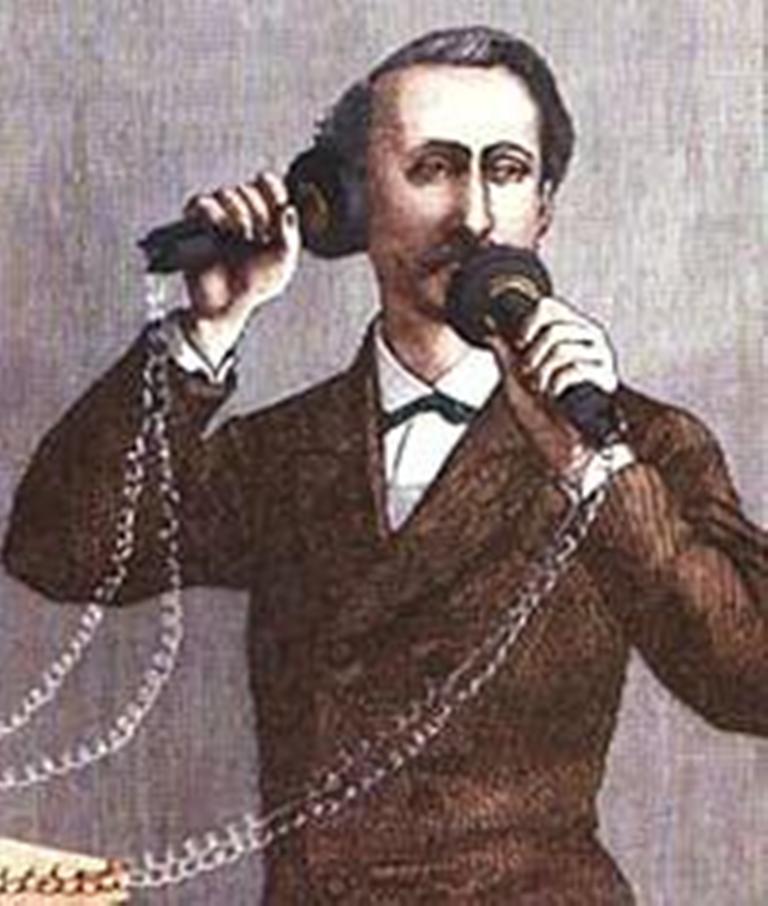 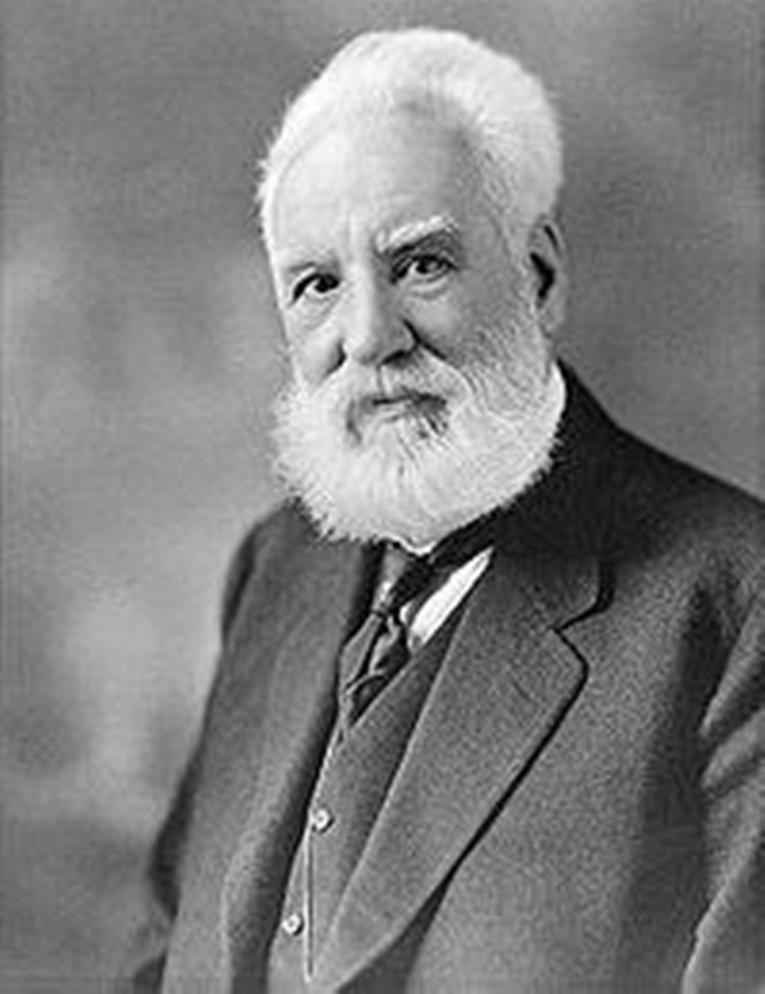 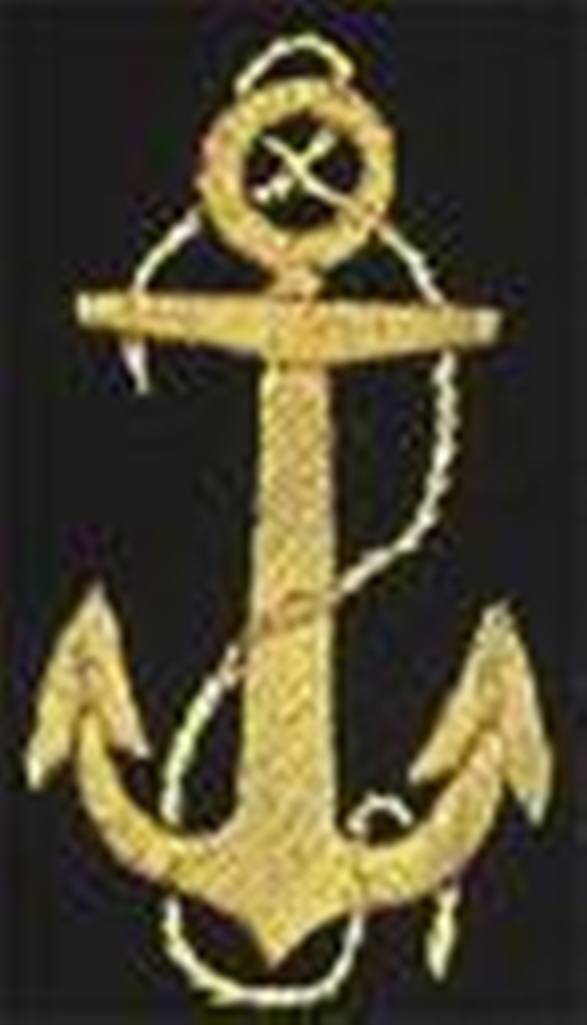 3	4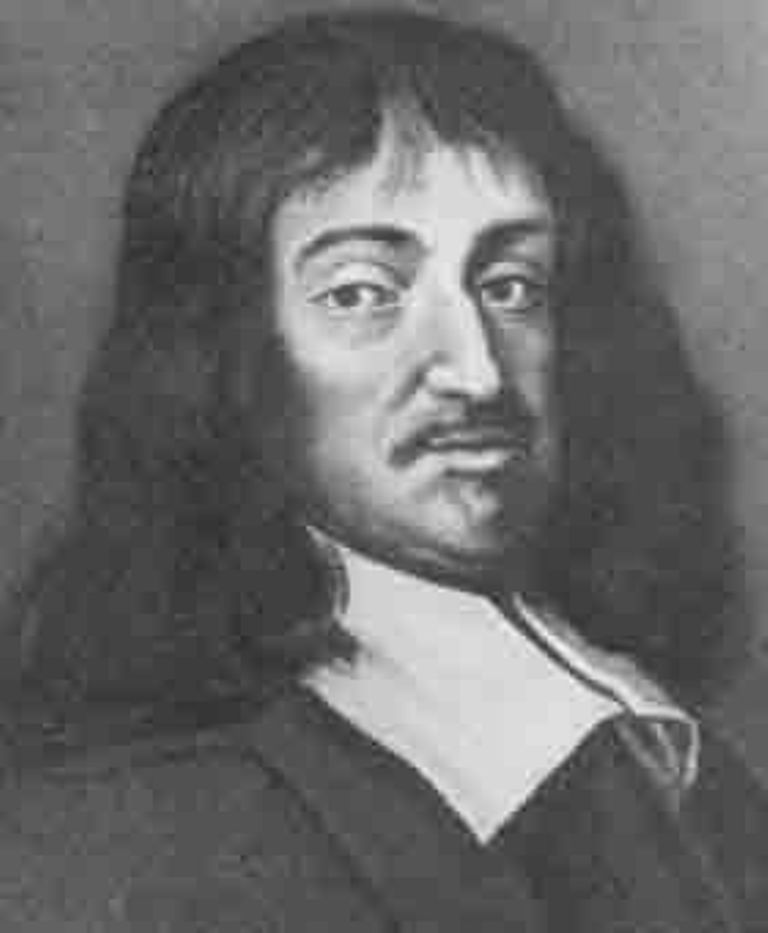 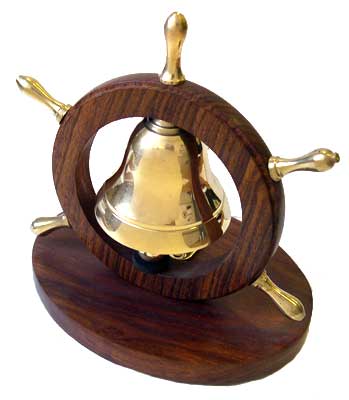 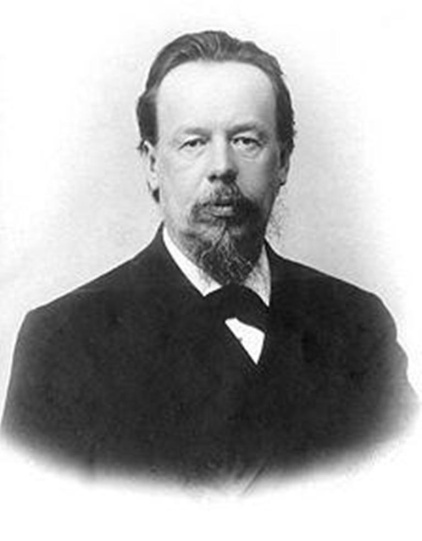 5	6